PETUNJUKGUIDANCESeluruh informasi yang diberikan bersifat rahasiaThe information will be treated as confidential Seluruh informasi yang diberikan bersifat rahasiaThe information will be treated as confidential DATA KLIEN (UNTUK PRODUSEN)            DATA OF APPLICANT (FOR MANUFACTURER)DATA KLIEN (UNTUK PRODUSEN)            DATA OF APPLICANT (FOR MANUFACTURER)1.1. 	PENANGGUNG JAWAB        PERSON IN CHARGENama	Nameb. 	Alamat     	Addressc. 	Telepon/ Fax     	Phone/Faxd. 	No Hp.     	Mobile phone numbere.  	Alamat email      Email Addressf. 	Warga negara    	Citizenshipg.  	Jabatan      Position 1.2. 	Wakil Manajemen       	Management representative/QMS coordinatorNama	Nameb.   Alamat      Addressc.  	Telepon/Fax     	Phone/Faxd.   No Hp      Mobile phonee.  	Alamat email     Email Address1.3.  Penghubung (jika ada)           Contact Person (if different with clause 1.1)Nama	Nameb. 	Alamat     	Addressc. 	Telepon/Fax     	Phone/Faxd.  	No Hp.    	Mobile phonee.  	Alamat email     	Email Addressf.   	Jabatan   	PositionII.  INFORMASI TENTANG PRODUSENDATA OF COMPANY (MANUFACTURER)II.  INFORMASI TENTANG PRODUSENDATA OF COMPANY (MANUFACTURER)2.1. 	Nama Perusahaan       	Company Name(Nama yang akan tertera pada sertifikat)(Will be written in certificate)2.2.  Kantor Pusat        Office/Head Officea.  	Alamat      Addressb.  	Telepon/ Fax      Phone/Faxc.   Alamat email     	Email Addressd.  	 Websitee. 	Akta Pendirian perusahaan    	Notarial Act	(should be translated in Bahasa Indonesia by sworn Translator)f. 	No. NPWP    	Tax payer number	(should be translated in Bahasa Indonesia by sworn Translator)g. 	IUI/TDP/SIUP/NIB     	Industrial bussiness lisence	(should be translated in Bahasa Indonesia by sworn Translator)2.3.  Pabrik       	Factory/Planta. 	Alamat    	Addressb. 	Telepon/Fax     	Phone/Faxc.  	Alamat email     	Email Addressd. 	WebsiteIII. KANTOR PERWAKILAN DI INDONESIA (UNTUK PRODUK IMPOR)REPRESENTATIVE IN INDONESIA (FOR IMPORTED PRODUCT ONLY)III. KANTOR PERWAKILAN DI INDONESIA (UNTUK PRODUK IMPOR)REPRESENTATIVE IN INDONESIA (FOR IMPORTED PRODUCT ONLY)3.1. 	Nama Perusahaan	Company Namea. 	Alamat    	Addressb. 	Telepon/Fax     	Phone/Faxc. 	Penghubung    	Contact persond. 	Jabatan      Position in companye. 	No Hp.   	Mobile Numberg. 	Alamat email     	Email Addressh. 	Akta Pendirian perusahaan     	Notary Acti.  	NPWP    	Tax payer  numberj.  	IUI,TDP,SIUP, NIB    	Industrial bussiness lisencek. 	No. API - U     	Number of importer Lisence (API) (Harus memiliki lingkup No. HS untuk produk yang akan diimpor)(should be detailed with HS Number of imported product)IV. INFORMASI PRODUKPRODUCT INFORMATIONIV. INFORMASI PRODUKPRODUCT INFORMATION4.1.  Produk        Product4.2. 	No. SNI        SNI No.4.3. 	Tipe        Type4.4.	Merek Dagang       	Brand(Harus sesuai dengan dokumen HAKI)(should be attached with trade brand license or brand registration letter from Directorate General of Intellectual Property Ministry of law of Republic of Indonesia)4.5. 	Surat pelimpahan merek jika menggunakan merek milik pihak lainDelegation letter from brand owner to Manufacturer (if the brand registration is not  applicant properties)4.6.	Surat Penunjukkan importir        Letter of importer appointment (for imported product)4.7. 	Ilustrasi pembubuhan tanda SNI       	Illustration of affixing SNI marking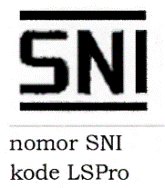 (berdasarkan informasi dalam Perjanjian Sertifikasi)     In accordance with Agreement of CertificationV.  BAHASA DAN LOKASI PABRIKLANGUANGE AND LOCATIONV.  BAHASA DAN LOKASI PABRIKLANGUANGE AND LOCATION5.1. 	Bahasa yang digunakan di lingkungan pabrik       	Language used in factory location5.2. 	Ketersediaan penterjemah         Availability of translator (either in  Indonesian or English)Y / N5.3. 	Jarak (Km)  dan waktu tempuh (jam) dari bandara atau stasiun terdekat      	Jelaskan jenis moda transportasi yang digunakan      	Distance (in km) and time (in hour) from nearest either airport or station 	(please describe the trasportation used)VI. PROSES PRODUKSIPRODUCTION PROCCESSVI. PROSES PRODUKSIPRODUCTION PROCCESS6.1. 	ORGANISASI       	ORGANIZATION(Harus dilampirkan struktur organisasi perusahaan)(should be attached with organization structure)6.2. PRODUKSI DAN PENGENDALIAN KUALITAS         PRODUCTION AND QUALITY CONTROLAlur proses produksi termasuk rencana pengendalian kualitas (inspeksi maupun pengujian, dimulai dari bahan hingga produk jadi dan diliengkapi dengan rencana pengendalian mutu dan fasilitas produksi) Production Process Flowchart  including stage of quality control (either inspection or testing stage, start form raw material to finished good  and should be attached with quality plan and production facilities)6.3 	DAFTAR PERALATAN INSPEKSI  DAN UJI      	LIST OF INSPECTION/TESTING EQUIPMENT6.4. 	PROSES SUBKONTRAK       	SUBCONTRACT PROCCESSa. 	Jumlah proses yang disubkontrakkan (dalam %)      Total subcontract proccess (in procentage)b.  	Nama dan alamat subkontraktor      Name and address of subcontractorc. 	Proses yang disubkontrakkan     	Process to be subcontracted	(Dilampirkan dengan diagram proses)	(should be attached with detail proccess diagram)6.5. 	LIST OF SUPPLIER(Should be attached with approved supplier)VII. SUMBER DAYA MANUSIAHUMAN RESOURCESVII. SUMBER DAYA MANUSIAHUMAN RESOURCES7.1. 	Jumlah karyawan        Total Number of Employees7.2. 	Jumlah karyawan di bagian produksi        Total man power in production 73. 	Jumlah karyawan di bagian pengendalian mutu       	Total man power in quality control7.4. 	Jumlah karyawan selain produksi dan pengendalian mutu      	Total man power outside production and quality controlSELURUH INFORMASI YANG DIBERIKAN ADALAH BENARTHE ABOVE INFORMATION IS BEING TRUTHFULLY SUBMITTEDSELURUH INFORMASI YANG DIBERIKAN ADALAH BENARTHE ABOVE INFORMATION IS BEING TRUTHFULLY SUBMITTEDHarap ditandatangani dan dicap dengan disertai tanggal, nama dan jabatan yang jelasThis Column shall be dated, signed and stamped with clear name and positionHarap ditandatangani dan dicap dengan disertai tanggal, nama dan jabatan yang jelasThis Column shall be dated, signed and stamped with clear name and positionBagian IPart IBagian IPart I1.Penanggung JawabResponsible personOrang yang bertanggung jawab di perusahaan produsen (dengan jabatan tertinggi yang ada di perusahaanPerson who will be responsible in product manufacturer (should be the highest position in company)2. Wakil Manajemen    Management representative/QMS coordinatorOrang yang bertanggung jawab untuk sistem manajemen mutuPerson who responsible for quality management system3. Penghubung    Contact personOrang yang diberi tanggung jawab untuk berkoresponden dengan LSPro BSPJI PekanbaruPerson who will be getting contact with certification body4.  Nama Perusahaan dan Lokasi Pabrik     Company name and plant locationJelasName of product manufacturer and the plant location5. Wakil di Indonesia    Representative in IndonesiaJelasThe name of company that will be responsible for product quality in Indonesia, detailed with contact personBagian IIPart IIBagian IIPart IIProduk     ProductNama ProdukName of productNo SNI     SNI NoStandar acuan dari produkRelating to SNI referenceTipe    TypeJelasType of productMerek       BrandMerek dagang yang sesuai dengan dokumen HAKIName of brand product relating with registration document from Ministry of law5.  Surat pendelegasian merekDelegation letterSurat pendelegasian jika menggunakan merek milik pihak lainMou or any letter regarding  agreement betweem brand owner with manufacturer if the brand is not manufacturer propertiesSurat penunjukkan importir      Letter of importer  delegationJelasDelegation from manufacturer to importerBagian IIIPart IIIBagian IIIPart IIIBahasa yang digunakan di lokasi pabrik     Languange used in factoryJelasLanguange that used for daily communicationKetersediaan penterjemah     Availability of translatorJelasAvailable translatorJarak dan waktu tempuh dari bandara atau stasiun terdekatDistance and time from nearest either airport or stationJelasBagian IVPart IVBagian IVPart IV1.Organisasi    OrganizationJelasComplete organization and should be attached with complete organization structure2.  Proses produksi dan pengendalian mutu      Production and quality controlDilengkapi dengan alur prosesProduction proccess from raw material to product and attached with quality plan for each proccess and production facilities (3 attachments)3.Daftar peralatan inseksi/pengujian    List of inspection/testing equipmentJelasList of equipment for testing and inspection for quality controlProses yang disubkontrakkan    Subcontracted proccessJelasProccess that subcontractedDaftar supplier yang disetujui      List of approved supplierJelasApproved supplierBagian VPart VBagian VPart VJumlah karyawan     Total number employeesJelasTotal of employeesJumlah karyawan di bagian produksi    Total man power in productionJelasTotal employees in production lineJumlah karyawan di pengendalian  mutu     Total man power in quality controlJelasTotal employees in quality controlJumlah karyawan selain produksi dan     pengendalian mutu      Total manpower outside production and       quality controlJelasTotal employee excluding production and quality control